Рейтинговый список участников школьного этапа всероссийской олимпиады  школьников 2022/2023 учебного года по _____________географии______________________              (наименование предмета)_______________43_____________________(общее количество участников школьного этапа по предмету)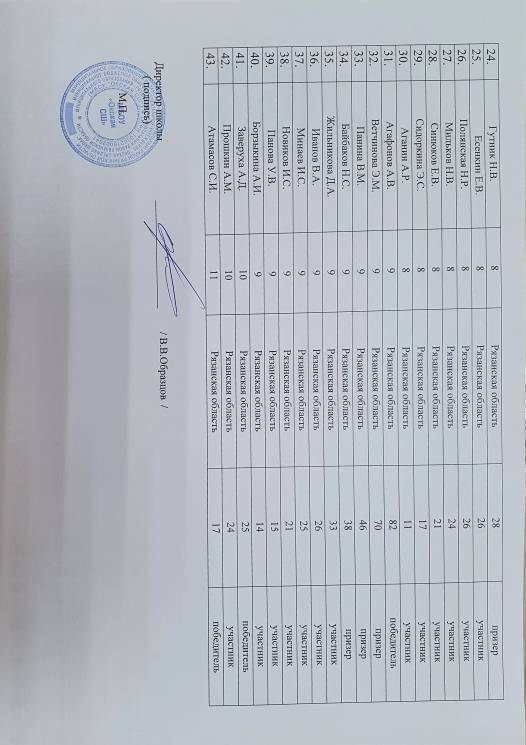 №п/пФамилия, инициалыКлассСубъект Российской Федерациирезультат(количество баллов)статус участникаСтепанцев И.С.5Рязанская область27победительПершин М.А.5Рязанская область24призерЗаболотная А.А.5Рязанская область21участникБехтев А.А.5Рязанская область15участникАпухтина Е.А.5Рязанская область15участникБезрукова А.А.6Рязанская область44победительРоманова А.С.6Рязанская область43призерВанюхина П.А.6Рязанская область22участникКулешов В.В.6Рязанская область22участникПолищук М.А.6Рязанская область22участникПетров И.А.6Рязанская область21участникРуденко А.Д.7Рязанская область45победительЕремия В.Д.7Рязанская область29призерПоисов Д.Д.7Рязанская область22призерГалицын А.А.7Рязанская область20призерДуничева Д.Д.7Рязанская область19призерАгафонова Е.В.7Рязанская область17участникЖукова Д.А.7Рязанская область13участникМасевнин И.В.7Рязанская область13участникСёмина В.Р.7Рязанская область11участник                   Власов А.А.7Рязанская область9участникАлександрова Я.С.8Рязанская область33.5победительКотенева Я.С.8Рязанская область33призер